RegeringenUtrikesdepartementetMed överlämnande av utrikesutskottets betänkande 2013/14:UU22 Avtal om partnerskap och samarbete mellan Europeiska unionen och dess medlemsstater, å ena sidan, och Republiken Irak, å andra sidan får jag anmäla att riksdagen denna dag bifallit utskottets förslag till riksdagsbeslut.Stockholm den 4 juni 2014Riksdagsskrivelse2013/14:284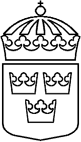 Per WesterbergClaes Mårtensson